Dzień dobryDziś poznamy pustynie.O pustyniach gorących na pewno słyszał każdy z Was, istnieją na świecie również pustynie związane z bardzo zimnym i suchym klimatem.https://drive.google.com/file/d/1CHNsXhMq0Sy8kLBFboCseiwYMmbDFP7-/view?usp=sharing  A teraz film o największej pustyni świata Saharze.https://drive.google.com/file/d/1djyemTBYve6ytIqHaWI4DPiS31UpFNSg/view?usp=sharing https://drive.google.com/file/d/1h5NiNMjSMYfZ3MCRS1dSS342rakuWR0X/view?usp=sharing Przeczytajcie tekst podręcznika  od str 135. ĆwiczenieWyszukaj w atlasiepustynie lodowe (Grenlandia, Antarktyda)pustynie kontynentalne (Gobi, Takla Makan, Kyzył–kum, Kara-kum)pustynie obszarów strefy zwrotnikowej (Sahara, Wielka Pustynie Wiktorii)pustynie związane z zimnymi prądami morskimi (Atacama, Namib)notatkaTemat: Krajobraz pustyń gorących i lodowych. Temat: Krajobraz pustyń gorących i lodowych.Pustynie to obszary, na których – ze względu na niesprzyjające warunki klimatyczne – roślinność jest bardzo uboga lub w ogóle nie występuje. Jest to skutek bardzo małych opadów (pustynie gorące) lub ujemnej temperatury powietrza utrzymującej się przez cały rok (pustynie lodowe).• Pustynie gorące charakteryzują się bardzo niskimi opadami przez cały rok, wysoką średnią temperaturą powietrza w każdym miesiącu, a także dużą różnicą temperatury powietrza między dniem a nocą.• Rośliny występujące w strefie pustyń gorących przystosowały się do przetrwaniaokresów suszy (np. magazynują wodę, ograniczają parowanie lub przeczekują suszę w postaci nasion i części podziemnych).• Ludność zamieszkująca pustynie gorące zajmuje się przede wszystkim uprawą ziemi w oazach lub pasterstwem.• Pustynie lodowe charakteryzują się występowaniem ujemnej temperatury powietrza przez prawie cały rok oraz niskimi opadami.• W strefie pustyń lodowych – na niepokrytych lodem wybrzeżach – występują prawie wyłącznie mchy i porosty.• Na obszarach trwale pokrytych lodem ludzie nie osiedlają się na stałe.__________________________________________________________________Zadanie domowe do zeszytu.1. Wymień nazwy dwóch gatunków zwierząt występujących w Antarktyce i dwóch żyjących w Arktyce.2. Wyjaśnij, dlaczego w strefie pustyń gorących uprawa roślin jest możliwa przede wszystkim w oazach. Jak rozwiązanie zadania 3 prześlijcie mi  tylko odpowiedzi 1 do 10 ( nie trzeba drukować mapy , chyba że ktoś chce)  Termin  30.04.2020.3.Rozpoznaj które pustynie zostały zaznaczone na mapie cyframi od 1 do 10.(granatowe linie a, b, c, d to  zimne  prądy morskie).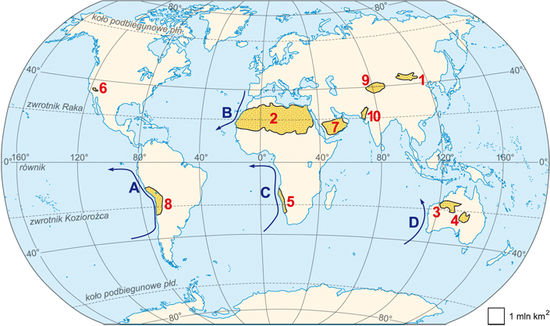 1.____________________________2.____________________________3.____________________________4. ____________________________5._____________________________6._____________________________7._____________________________8._____________________________9. _____________________________10. ____________________________Pozdrawiam!